Jiří Wolker: Těžká hodina IJiří Wolker patří k výrazným osobnostem českého literárního života první poloviny dvacátých let minulého století. Jeho básnická sbírka Těžká hodina se řadí k výrazným dílům české poezie dvacátých let minulého století. Pracovní list pro žáky středních škol je součástí kolekce Jiří Wolker, jejímž cílem je připomenout při příležitosti stého výročí úmrtí dílo této předčasně zemřelé významné osobnosti české poezie. Umělecké směry v literatuře za první republiky _________________________________________________Ukázka z knihyNa záhřebském hřbitově, na Mirogoji
z očí se sloupla mi jižní sladká zem,
na záhřebském hřbitově tisíce křížů stojí, 
ty jediné v očích svých udržel jsem, 
ty kříže dřevěné, tak stejné, tak stejné, 
jak stejná je smrt vojáků zabitých v boji. Zdřevěnělé ruce, spoutané v zápěstí, 
mě dovedly urvat a daleko unésti, 
s armádou podzemní světem jsem mašíroval. 
Do hrobů politých vápnem, nad nimiž jména zvadla 
a zůstala jenom těla ve válce světové padlá, 
hluboko, hluboko jsem se propadal, 
a každý mrtvý se přitiskl ke mně jako hlas úpěnlivý 
a každý mrtvý se ptal: 
Pověz mi, živý, proč jsem umíral? […]
(J. Wolker: Těžká hodina. Praha, SNKL 1958, s. 41)  Odhadněte na základě první sloky, co se stalo inspirací pro napsání básně: autorova návštěva vojenského hřbitova v ZáhřebuVe videu je Wolkerova poezie hodnocena jako citlivá. Nalezněte v textu  projevy této citlivosti:Např. vcítění se pocitů vojáků (první tři verše druhé sloky)Vysvětlete smysl otázky na konci druhé sloky: obecná otázka po smyslu války, po smyslu ztráty života ve válceNalezněte v textu příklad anafory: (Pokud nevíte, co je anafora, vyhledejte si nejdříve její definici.) Např.:  
a každý mrtvý se přitiskl ke mně jako hlas úpěnlivý
a každý mrtvý se ptalNalezněte v textu příklady inverze: (inverze – jiný než standardní slovosled) Např.:  
kříže dřevěné; s armádou podzemní; těla ve válce světové padlá
Co jsem se touto aktivitou naučil(a):………………………………………………………………………………………………………………………………………………………………………………………………………………………………………………………………………………………………………………………………………………………………………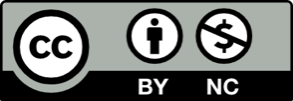 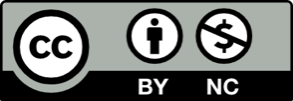 